IEEE Publishes IEEE 802.1CM™-2018 Time-Sensitive Networking for FronthaulThis standard defines profiles that select features, options, configurations, defaults, protocols, and procedures of bridges, stations, and LANs that are necessary to build networks that are capable of transporting fronthaul streams, which are time sensitive.IEEE Standards Association 
Lloyd Green, Director, Engagement Marketing & Creative Community Services 
+1 732-465-6664; l.g.green@ieee.orgJeff Pane, Associate Brand and Marketing Communications Manager 
+1 732-465-6605; j.pane@ieee.orgPISCATAWAY, NJ, July 2018 - IEEE, the world's largest technical professional organization dedicated to advancing technology for humanity, and the IEEE Standards Association (IEEE-SA), today announced the publishing and availability of IEEE Std 802.1CM-2018 – IEEE Standard for Local and metropolitan area networks — Time-Sensitive Networking for Fronthaul. The new standard is the first available IEEE standard developed to connect a cellular network’s radio equipment to remote controller via a packet network, in particular, via a bridged network over IEEE Std 802.3TM Ethernet.“IEEE Std 802.1CM is a key pioneering step to provide reliable packet transport for 5G,” said Glenn Parsons, chair, IEEE 802.1 Working Group. “This work demonstrated how to respond quickly to industry demand for packet-based fronthaul with the cooperation of multiple standards organizations.”IEEE Std 802.1CM supports fronthaul interfaces, e.g., the recently published eCPRI specification to provide Ethernet-based fronthaul. IEEE Std 802.1CM has been developed in collaboration with the CPRI Cooperationcontributed the requirements towards a fronthaul transport network. IEEE Std 802.1CM describes how these requirements can be met by a fronthaul network including synchronization solutions developed by ITU-T Question 13 of Study Group 15 also contributed to the development of IEEE Std 802.1CM. IEEE Std 802.1CM is available for purchase at the IEEE Standards Store.Deployment of technology defined by IEEE 802® standards is already globally pervasive, driven by the ever-growing needs of data networks around the world. New application areas are constantly being considered that might leverage IEEE 802 standards in their networks from wireless, through twisted-pair cabling, to fiber-optic cabling solutions. To better address the needs of all of these areas, IEEE 802 standards are constantly evolving and expanding. The success of IEEE 802 standards—from their inception through today—has been their fair, open and transparent development process.To learn more about IEEE-SA, visit us on Facebook , follow us on Twitter , connect with us on LinkedIn , or on the Beyond Standards Blog .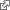 About the IEEE Standards Association 
The IEEE Standards Association, a globally recognized standards-setting body within IEEE, develops consensus standards through an open process that engages industry and brings together a broad stakeholder community. IEEE standards set specifications and best practices based on current scientific and technological knowledge. The IEEE-SA has a portfolio of over 1,200 active standards and more than 650 standards under development. For more information visit http://standards.ieee.org. About IEEE 
IEEE is the largest technical professional organization dedicated to advancing technology for the benefit of humanity. Through its highly cited publications, conferences, technology standards, and professional and educational activities, IEEE is the trusted voice in a wide variety of areas ranging from aerospace systems, computers, and telecommunications to biomedical engineering, electric power, and consumer electronics. Learn more at http://www.ieee.org.